Antrag 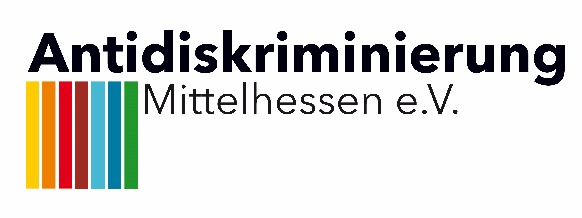 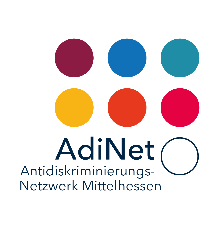 für Organisationen(bitte Kurzbeschreibung der Organisation anhängen oder auf Rückseite)	zur Mitgliedschaft im Verein Antidiskriminierung Mittelhessen e.V.Mit der Mitgliedschaft ist die Beteiligung im Netzwerk verbunden.Der Mitgliedsbeitrag beträgt für Organisationen 150,00 € pro Jahr (eine Reduzierung nach Selbsteinschätzung ist auf Antrag möglich)	oder zur Beteiligung im Netzwerk AdiNet Mittelhessen (Netzwerkpartner*in)kostenfrei, Spenden sind willkommenHiermit beantragen wir die Mitgliedschaft oder die Beteiligung (s.o.) im Verein Antidiskriminierung Mittelhessen e.V. für unsere Organisation, informelle Gruppe, Initiative, Verein, Unternehmen oder Körperschaft (z.B. Kommune, Stadt)Name der Organisation* ...	Ansprechpartner*inAdresse (Straße, Hausnummer, PLZ, Ort) und/oder PostfachadresseTelefonE-MailMit der Mitgliedschaft/Beteiligung bekennen wir uns zum Leitbild des Vereins/Netzwerks.Datum/Unterschrift *
und ggf. Stempel 		* Wir sind damit einverstanden, dass ADM e.V. unsere Daten nach den Bestimmungen der DSGVO speichert und zu satzungsgemäßen Zwecken verwendet.	Für zukünftige Mitglieder:	Unseren aktuellen Mitgliedsbeitrag überweisen wir jährlich	 halbjährlich		 vierteljährlich	Wir ermächtigen Antidiskriminierung Mittelhessen e.V., den Mitgliedsbeitrag im Voraus von unserem Konto mittels Lastschrift einzuziehen. Zugleich weisen wir unser Kreditinstitut an, die von Antidiskriminierung Mittelhessen e.V. auf unser Konto gezogenen Lastschriften einzulösen. Die Einreicher-ID lautet DE47ZZZ00002373101. Die Mandatsreferenz wird uns vor der ersten Lastschrift per E-Mail mitgeteilt.
Hinweis: Wir können innerhalb von acht Wochen, beginnend mit dem Belastungsdatum, die Erstattung des belasteten Betrages verlangen. Es gelten dabei die mit meinem (unserem) Kreditinstitut vereinbarten Bedingungen.Kontoinhaber*inIBANBIC	GeldinstitutOrt, Datum	Unterschrift für Einzugsermächtigung